Publicado en Madrid el 25/01/2018 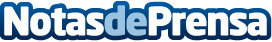 Nace WAGGLE, el primer servicio integral y personalizado con cuota fija para mascotasLa suscripción básica mensual incluye asesoramiento nutricional, entrega a domicilio de la comida y consulta veterinaria, pero se pueden añadir extras como adiestramiento o peluquería. Este servicio, único en España, permite a los pet parents controlar los gastos y centrarse sólo en lo importante: disfrutar con ellas. Los dueños de perros y gatos pueden unirse a la #FamiliaWaggle a partir de un mínimo de 10 euros mensualesDatos de contacto:AutorNota de prensa publicada en: https://www.notasdeprensa.es/nace-waggle-el-primer-servicio-integral-y Categorias: Veterinaria Mascotas Emprendedores Consumo http://www.notasdeprensa.es